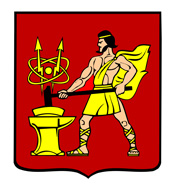 АДМИНИСТРАЦИЯ ГОРОДСКОГО ОКРУГА ЭЛЕКТРОСТАЛЬМОСКОВСКОЙ ОБЛАСТИПОСТАНОВЛЕНИЕ10.11.2022 № 1295/11О проведении аукциона по продаже муниципального имущества, находящегося в собственности городского округа Электросталь Московской областиВ соответствии со ст. 217 Гражданского кодекса Российской Федерации, Федеральным законом от 06.10.2003 № 131-ФЗ «Об общих принципах организации местного самоуправления в Российской Федерации», Федеральным законом от 21.12.2001 № 178-ФЗ «О приватизации государственного и муниципального имущества»,   постановлением Правительства Российской Федерации от 27.08.2012 № 860 «Об организации и проведении продажи государственного или муниципального имущества в электронной форме», Соглашением   о взаимодействии при подготовке, организации и проведении торгов и иных конкурентных процедур между Комитетом по конкурентной политике Московской области, Государственным казенным учреждением Московской области «Региональный центр торгов» и Администрацией городского округа Электросталь Московской области от 29.06.2015 № 64-29-06/2015, Прогнозным планом приватизации муниципального имущества на 2022 год, утвержденным решением Совета депутатов городского округа Электросталь    Московской    области    от    17.02.2022       №   116/25 (в редакции от 31.08.2022 № 164/31), Администрация городского округа Электросталь Московской области ПОСТАНОВЛЯЕТ:Приватизировать муниципальное имущество- имущественный комплекс:  - нежилое здание, кадастровый номер 50:46:0000000:1140, общая площадь 615,4 кв.м., адрес объекта: Московская область, г.Электросталь, ул.Советская д.5а;- нежилое здание, кадастровый номер 50:46:0000000:1142, общая площадь 55,3 кв.м, адрес объекта: Московская область, г.Электросталь, ул.Советская д.5а;- земельный участок, кадастровый номер 50:46:0010602:647, вид разрешенного использования: амбулаторно-поликлиническое обслуживание, общей площадью 4597 +/- 24 кв.м, адрес: Российская Федерация, Московская область, городской округ Электросталь, г.Электросталь, ул.Советскаяд.5а (далее нежилые здания с земельным участком), путем продажи его на аукционе, открытом по составу участников и по форме подачи предложений по цене, проводимом в электронной форме.2. Установить начальную цену продажи нежилых  зданий с земельным участком -  22 058 000  (двадцать два миллиона пятьдесят восемь тысяч) рублей 00 копеек (с учетом НДС), в том числе:- рыночная стоимость нежилого здания - инфекционного отделения,   кадастровый номер 50:46:0000000:1140, общая  площадь 615,4  кв.м, адрес объекта: Московская область, г.Электросталь, ул.Советская д.5а – 9 168 000 (девять миллионов сто шестьдесят восемь тысяч) рублей 00 копеек (с учетом НДС);- рыночная стоимость нежилого здания - прачечная,   кадастровый номер 50:46:0000000:1142, общая  площадь 55,3  кв.м, адрес объекта: Московская область, г.Электросталь, ул.Советская д.5а – 524 000 (пятьсот двадцать четыре тысячи) рублей 00 копеек (с учетом НДС); - рыночная стоимость земельного участка, кадастровый номер 50:46:0010602:647, вид разрешенного использования: амбулаторно-поликлиническое обслуживание, общей площадью 4597 +/- 24 кв.м, адрес: Российская Федерация, Московская область, городской округ Электросталь, г.Электросталь, ул.Советская д.5а – 12 366 000 (двенадцать миллионов триста шестьдесят шесть тысяч) рублей 00 копеек (НДС не облагается).3. Установить «шаг» аукциона в фиксированной сумме, составляющей 1(один) процент от начальной цены продажи имущества- нежилых зданий с земельным участком в сумме  -    220 580  (двести двадцать тысяч пятьсот восемьдесят)  рублей 00 копеек.4. Определить задаток в размере 20 (двадцать) процентов от начальной цены продажи нежилых зданий   с земельным участком в размере 4 411 600 (четыре миллиона четыреста одиннадцать тысяч шестьсот) рублей 00 копеек.5. В качестве органа, уполномоченного на осуществление функций по организации и проведению аукциона по продаже имущества, указанного в п.1 настоящего постановления, определить Комитет по конкурентной политике Московской области.6. Установить существенные условия договора купли-продажи имущества, указанного в п.1 настоящего постановления:6.1. срок оплаты по итогам аукциона – единовременное внесение всей суммы стоимости имущества в течение 10-ти календарных дней с даты подписания договора по реквизитам, указанным в договоре купли-продажи;6.2. срок передачи объекта – не позднее чем через 30 (тридцать) дней после дня полной оплаты стоимости имущества.6.3. срок сохранения назначения недвижимого имущества: амбулаторно-поликлиническое обслуживание  в течение 2 месяцев с момента приватизации.6.4 Земельный участок с кадастровым номером 50:46:0010602:647 расположен в границах  приаэродромной территории аэродрома Чкаловский: 4597 кв.м.Использовать Земельный участок в соответствии с требованиями:- Воздушного кодекса Российской Федерации, - Федерального закона от 01.07.2017 № 135-ФЗ «О внесении изменений в отдельные законодательные акты Российской Федерации в части совершенствования порядка установления и использования приаэродромной территории и санитарно-защитной зоны».7. Комитету имущественных отношений Администрации городского округа Электросталь Московской области:7.1. подготовить необходимые материалы на имущество, указанное в п.1 настоящего постановления, внести данные в подсистему АРИП ЕАСУЗ МО и передать для проведения аукциона в Комитет по конкурентной политике Московской области;7.2. опубликовать информационное сообщение о проведение аукциона по продаже имущества, указанного в п.1. настоящего постановления на официальном сайте не менее чем за 30 дней до проведения аукциона;7.3. обеспечить участие представителей Комитета имущественных отношений Администрации городского округа Электросталь Московской области  в работе комиссии по проведению аукциона по продаже имущества, указанного в п.1. настоящего постановления;7.4. обеспечить заключение договора купли-продажи имущества, указанного в п.1 настоящего постановления с победителем аукциона (Покупателем) и совершить иные действия, связанные с переходом права собственности на него;7.5. осуществить в установленном порядке передачу имущества, указанного в п.1. настоящего постановления, победителю аукциона (Покупателю) после его полной оплаты.8. Разместить настоящее постановление на официальном сайте городского округа Электросталь Московской области в сети «Интернет» (www.electrostal.ru).9. Контроль за исполнением настоящего постановления возложить на заместителя Главы Администрации городского округа Электросталь Московской области Лаврова Р.С.Первый заместительГлавы Администрации городского округа  				              О.В. Печникова